ГОСТ Р 56880—2016Приложение М (рекомендуемое)Форма уведомления о выполнении работ в пределах границ охранных зон сети газораспределенияСрок хранения:2 годаУведомление №    	о выполнении работ в пределах границ охранных зон сети газораспределенияКому		 наименование эксплуатационной организации, адрес, телефонУведомляем, что по адресу   	в пределах грани цы охранных зон сети газораспределения  	наименование газопровода,давление, диаметр, материал, способ прокладки, километр или пикет трассыпланируется производить    	характеристика работНачало работ  	    	 	  	    	 20	г. Окончание работ  	   		 	   	20	г.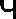 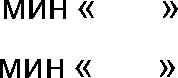 Юридическое/физическое лицо (нужное  подчеркнуть):    	должность, наименование организации,инициалы, фамилия«	»	20	г.        личная подпись